Maths Activities without the need to prepare aheadContentsYear 1 and 2 - Addition and subtraction picture colouringAddition and subtraction colouring picture (2)Find the objects counting to 202D shape colouringSpring tally chartYear 3 and 4 – Multiplication spring patternHidden eggs coordinatesYear 5, 6 and 7 – Calculation Code CrackerMaths colouring mosaic with negative numbers and decimalsEaster egg fraction orderingPlace value code crackerPercentages code crackerMultiplication code crackerOpen investigation for all  - rocket investigation and squares investigation (Spectrum maths – a blast from the past!)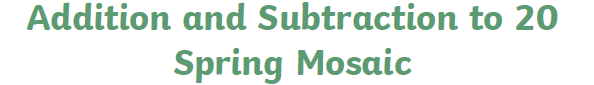 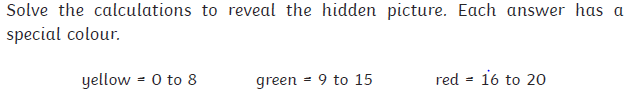 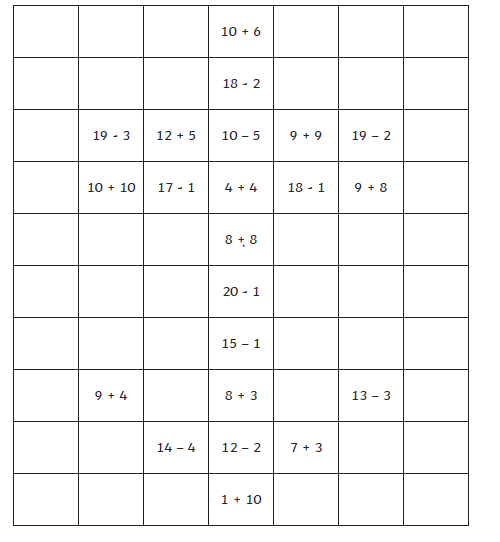 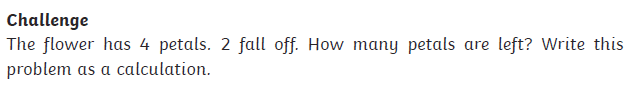 Can you make up some sums for blue that have an answer of 21, 22, 23, 24 or 25 so you can colour the background?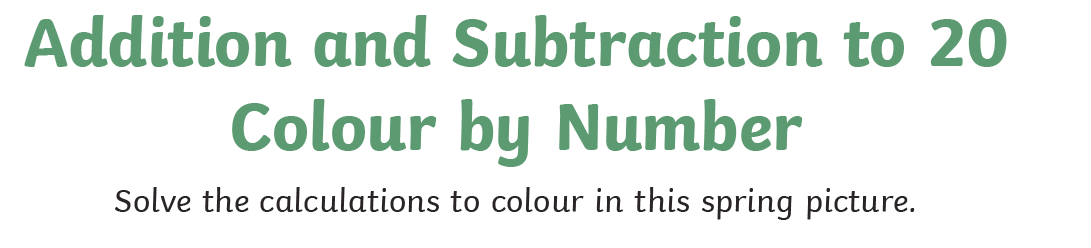 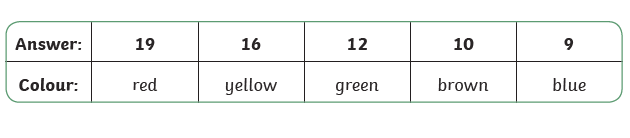 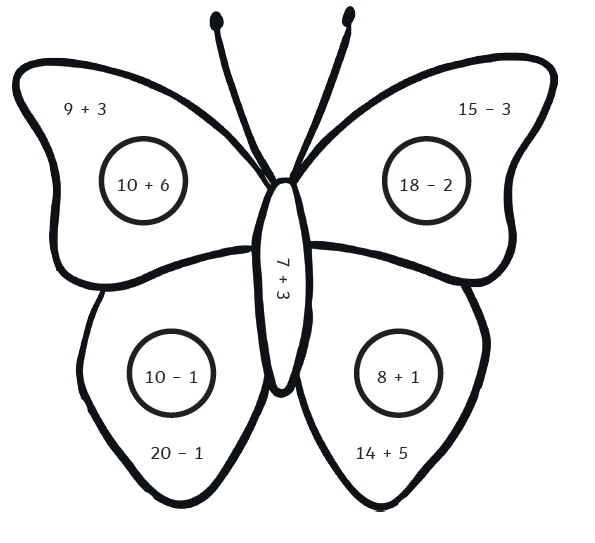 Can you design your own butterfly?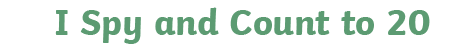 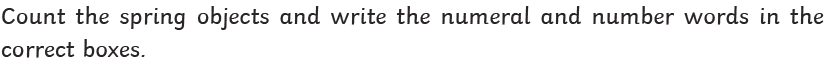 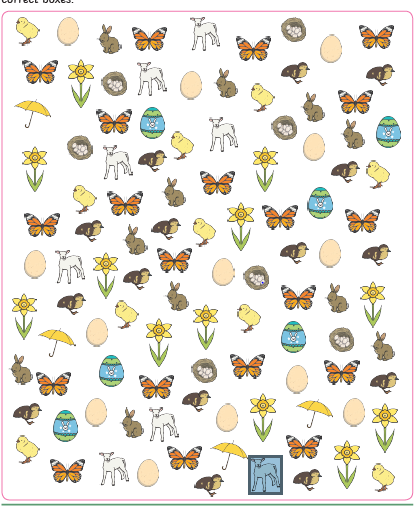 Record your answers on the next page.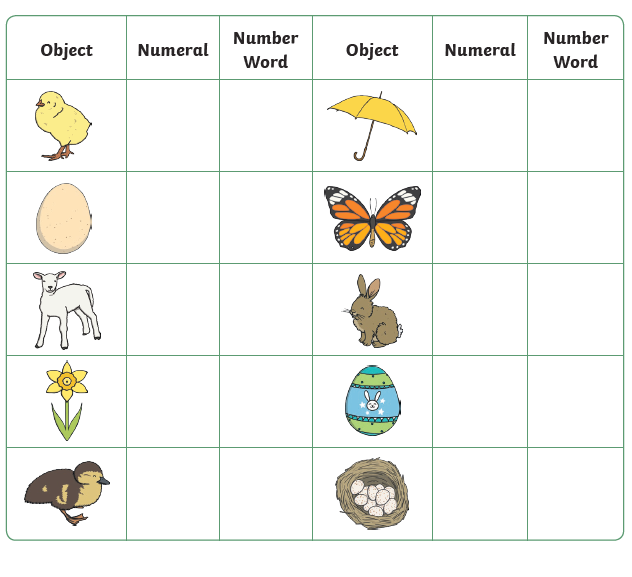 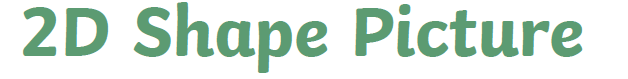 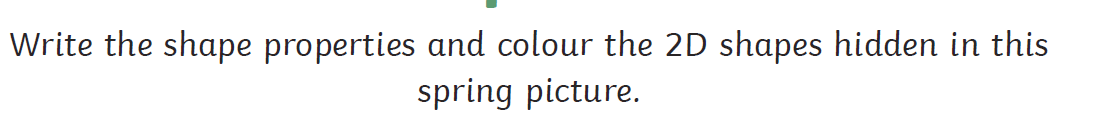 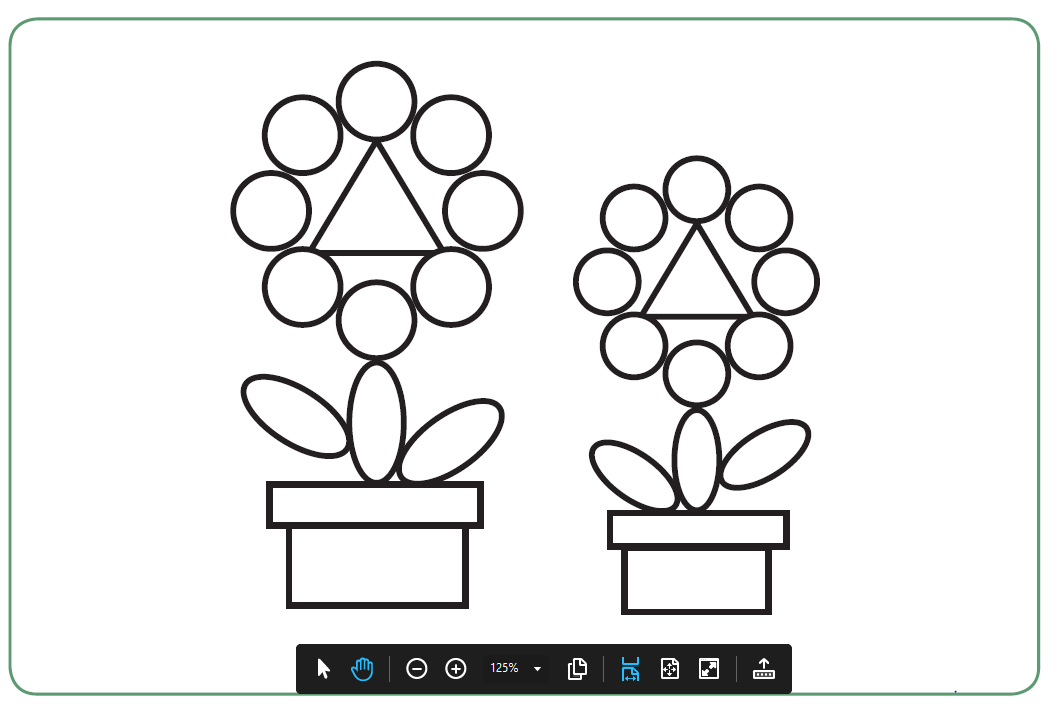 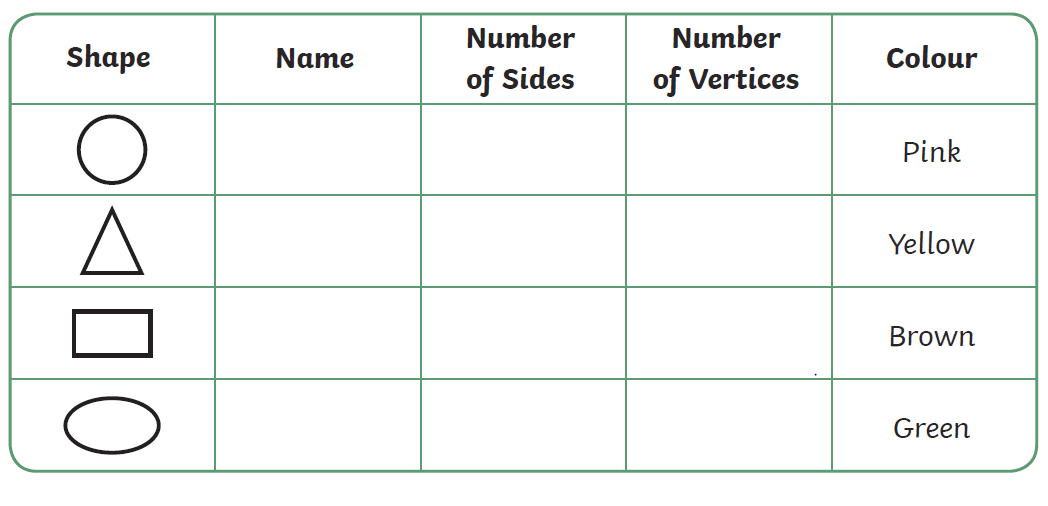 Can you make your own shape pattern to colour?  You could even make you own colour code for each shape.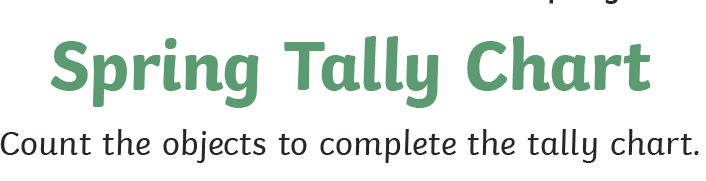 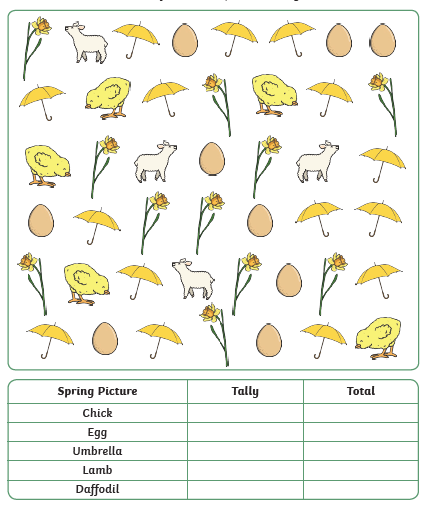 Can you tally other things you can see in the classroom or outside?  Make your own chart.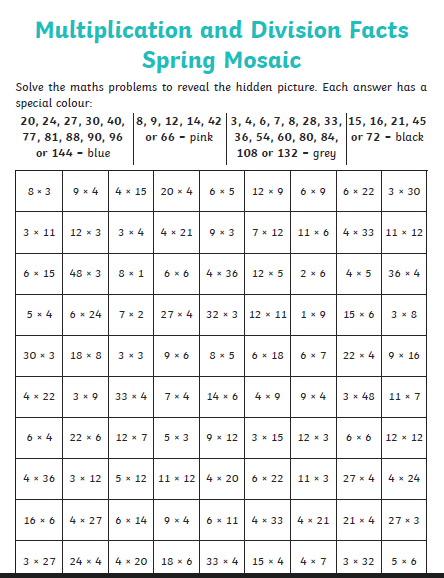 Try making one of your ownORPut any times tables into a grid and, using the colours above, and see what your pattern comes out like!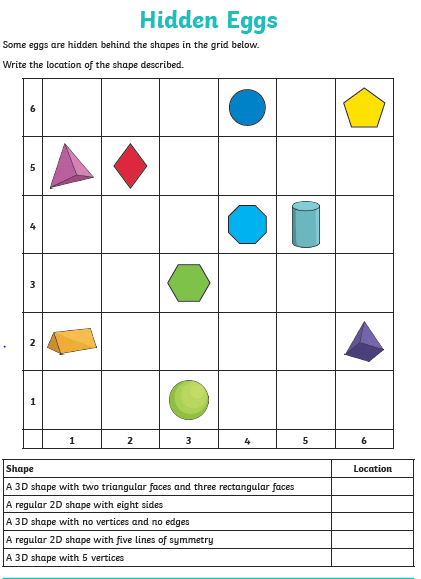 Now add some of your own shapes and write the locationCalculation Code Cracker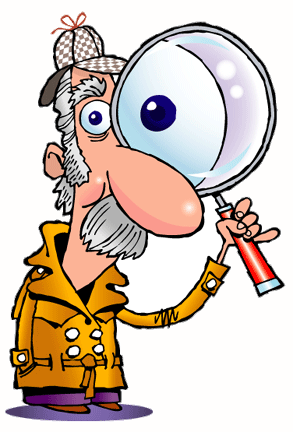 To crack the code and solve the mystery you will need to perform each of the calculations below. You can ask the Super Computer (your teacher) to swap answers for letters after every 5 questions you complete. The Super Computer has been programmed by some of the best Mathematical minds in the country and will turn your answers in to letters (because they have the answer sheet).Hurry, time is of the essence and lives are at stake!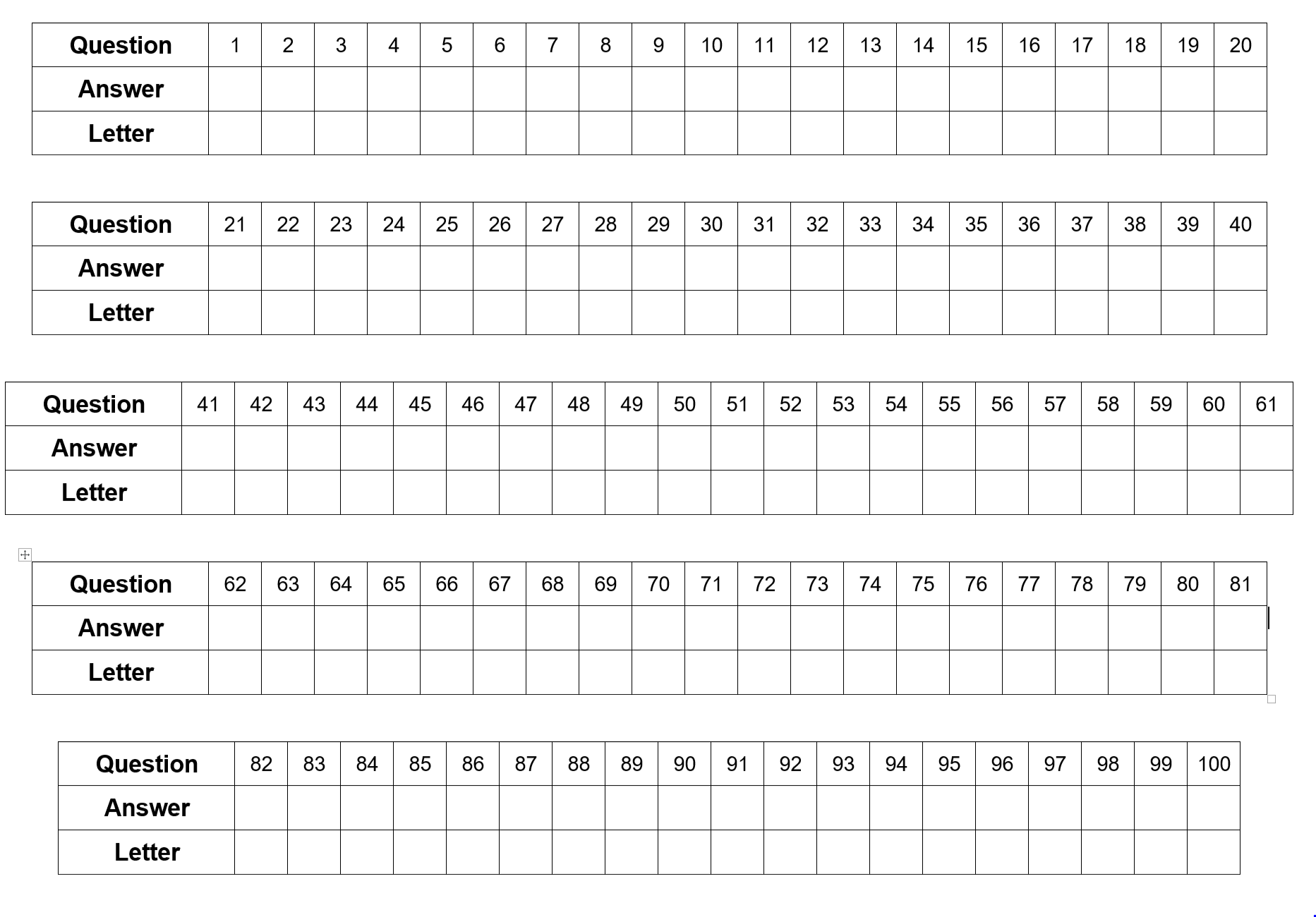 Code Cracker Super Computer for the teacher not the children – give them a few letters at time to see if they can work out the message.For instance H = 317, 12, 100, 30 and 18                       L = 48, 21, 311, 25                       A blank space = 75, 541, 1723, 120, 27, 131, 144, 40, 41, 3, 2324, 2299 ….You might also want to put a teddy in a cupboard with an X on the door so the message has a purpose!Answers for the teacher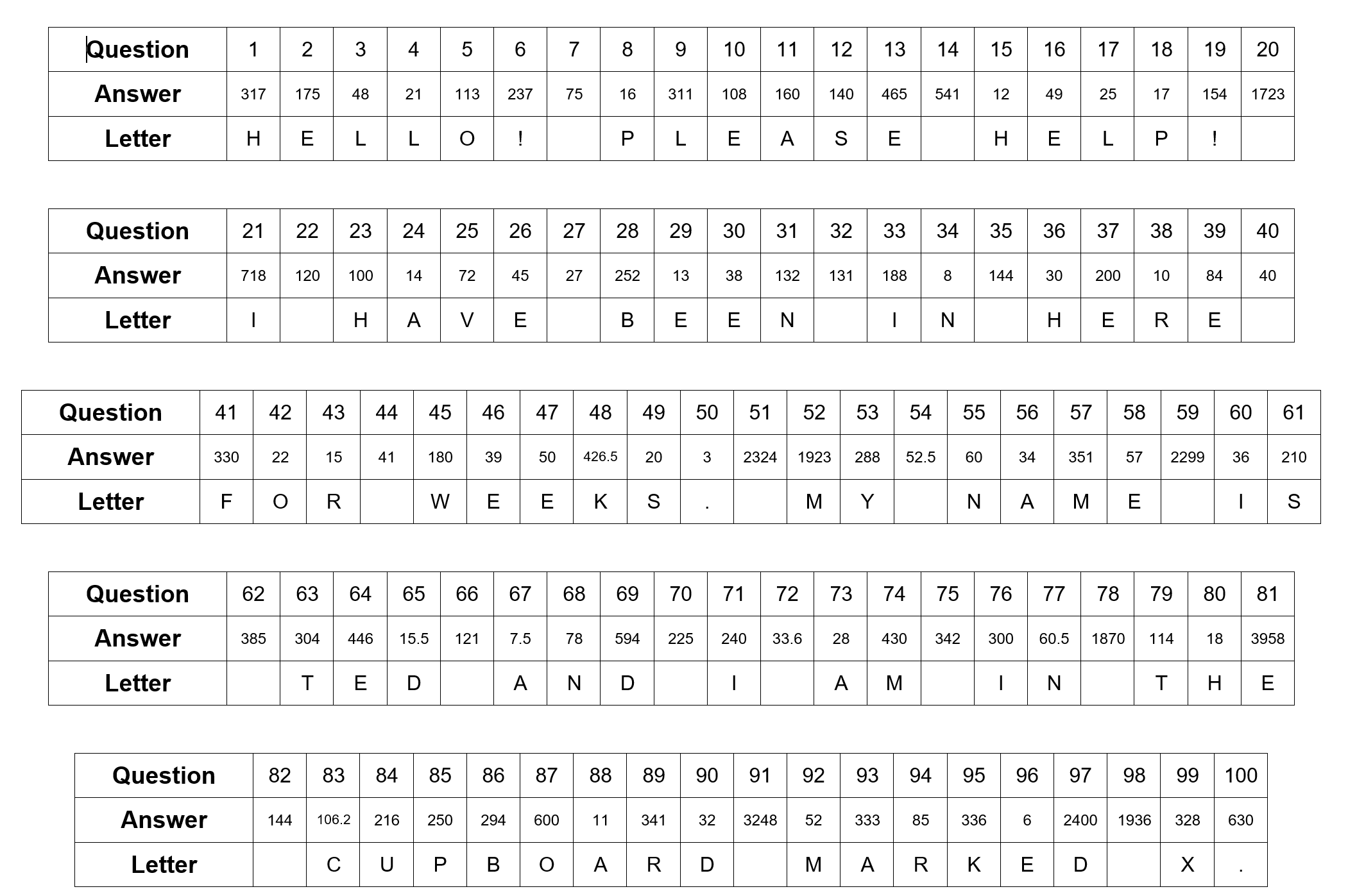 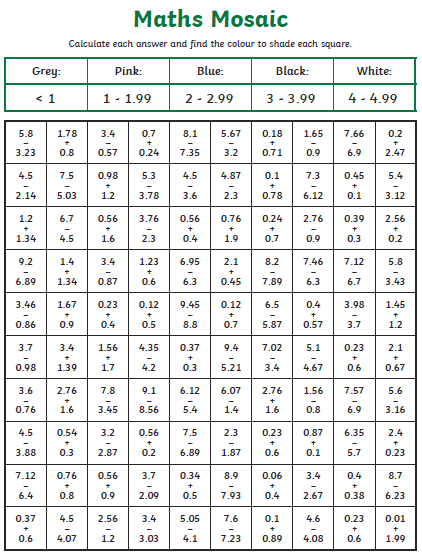 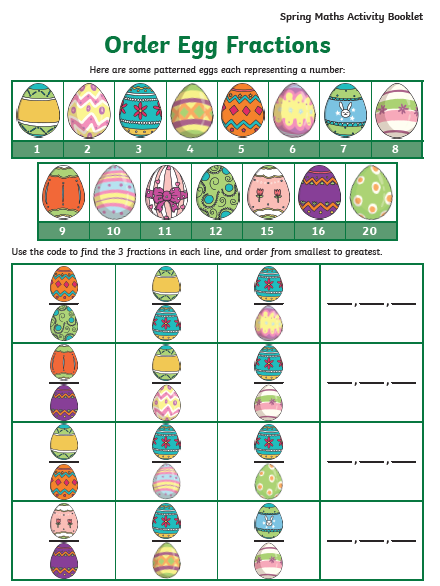 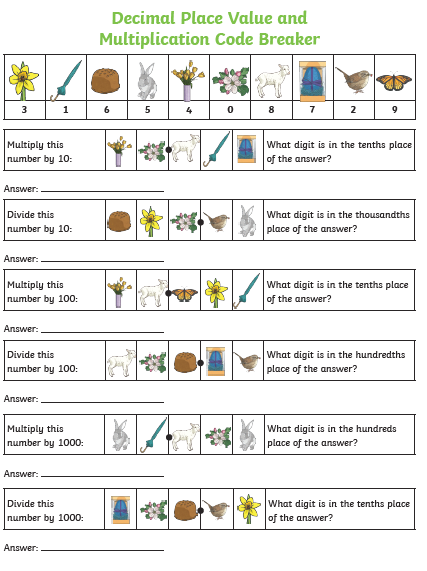 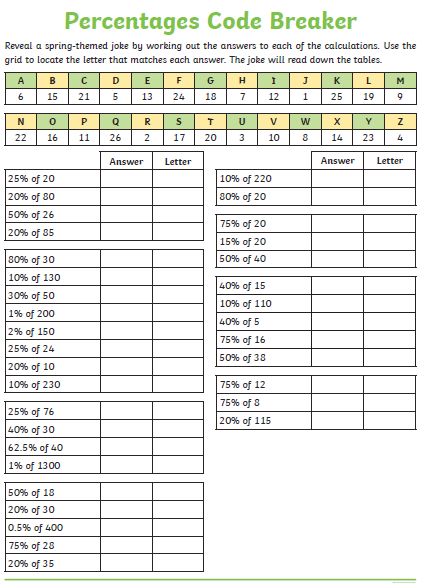 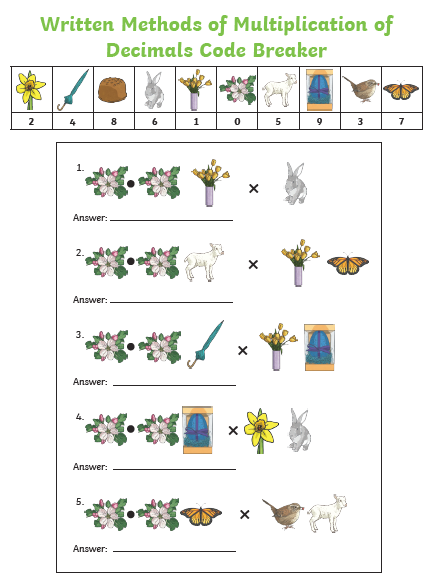 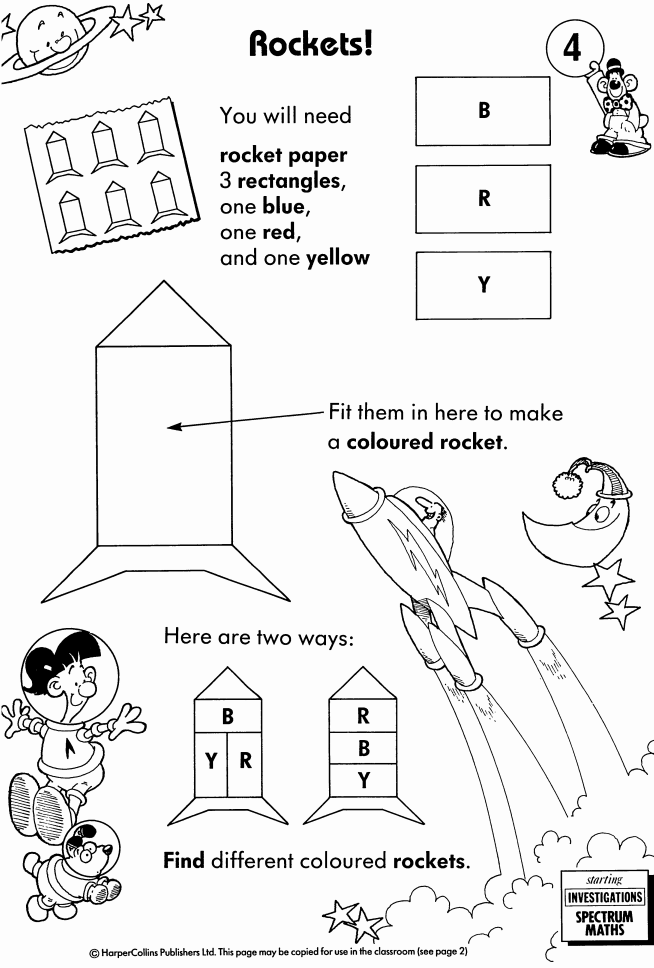 Rockets! – teacher notes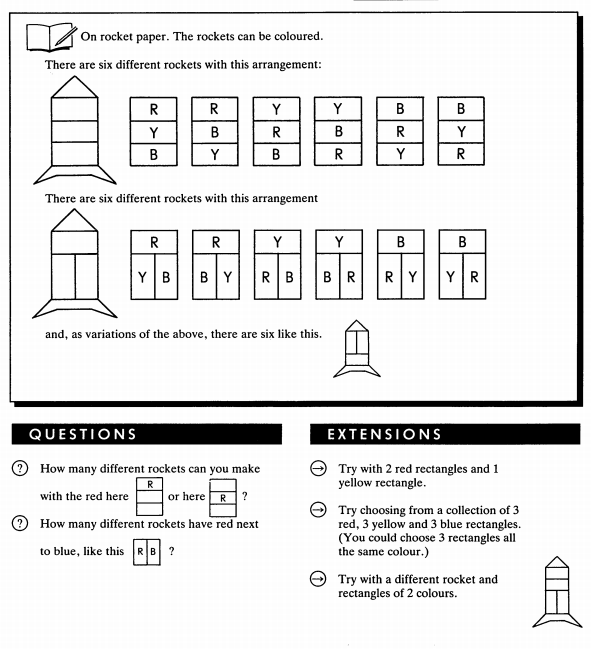 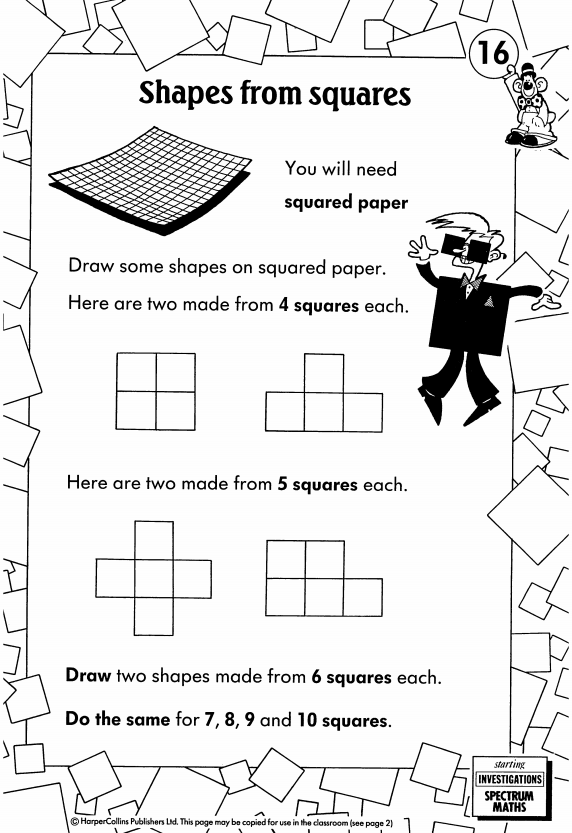 Now find every possible shape you can make from 5, 6, 7 and 8 squares.  Shapes from Squares – notes for teachers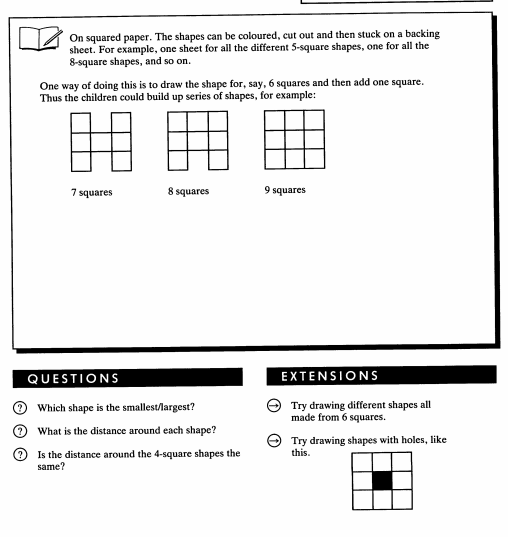 ShapeLocation1.107 + 2102.456 – 2813.6 × 84.105 ÷ 55.48 + 36 + 296.458 – 2217.3 × 258.48 ÷ 39.214 + 9710.3² × 1211.⅔ of 24012.50% of 28013.111+ 119 + 23514.1003 - 46215.48 ÷ 416.7²17.10% of 25018.a + 2b (when a = 7, b = 5)19.14 × 1120.2141 - 41821.416 + 219 + 8322.20% of 60023.⅛ of 80024.56 ÷ 425.9 × 826.25% of 18027.4.5 × 628.21 × 1229.117  ÷ 930.2x – y (when x = 20, y = 2)31.42 + 35 + 27 + 2832.122 + 52 - 4333.246 - 5834.2³35.0.4 × 36036.15% of 20037.2³ × 5²38.If  2x + 5 = 25  then  x = ?39.Number of days in a week × Number of months in a year40.200 ÷ 541.22 × 1542.Number of cards in a pack – Number of days in April43.⅜ of 4044.6² + 545.0.5 × 36046.3c + 4d (when c = 5, d = 6)47.⅔ of 7548.215 + 211.549.2% of 100050.5% of 6051.2107 + 206 + 1152.3217 – 129453.16 × 1854.210 ÷ 455.4² + 36 + 2³56.17% of 20057.13 × 2758.171 ÷ 359.2101 + 19860.6² ÷ 1²61.¾ of 28062.70% of 55063.413 + 117 - 22664.908 – 46265.124 ÷ 866.11²67.3% of 25068.a(3 + 2b) (when a = 6, b = 5)69.198 × 370.125% of 18071.48 × 572.21% of 16073.⅓ of 8474.2150 ÷ 575.19 × 1876.0.3 × 100077.5.5 × 1178.110 × 1779.1026  ÷ 980.5v + w (when v = 4, y = -2)81.1937 + 2069 - 4882.3² × 4²83.118.9 – 12.784.6³85.125 ÷ 0.586.98% of 30087.2² × 5² × 688.If 3a - 9 = 24  then  a = ?89.Number of players in football team × Number of days in May90.480 ÷ 1591.232 × 1492.572 ÷ 1193.⅜ of 88894.9² + 495.0.8 × 42096.3(e + 2f) (when e = 8, f = -3)97.⅔ of 360098.1579.2 + 356.899.82% of 400100.0.7 × 10² × 3²